Subag Humas dan TU 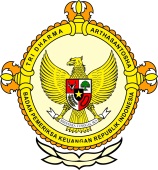       									              BPK Pwk. Prov. Sulawesi TengahTahun :									Bulan :                                                                        		                                                                               		Tanggal : 											Entitas :Dewan Soroti Pembangunan Sarana di RSU Kolonodaleby Alekson Weao Kolonodale, Metrosulawesi.com - dr. I Made Pujawan M.Kes yang baru sehari masuk kerja sebagai direktur umum rumah sakit Kolonodale, Kecamatan Petasia Kabupaten Morowali Utara mendapat kunjungan mendadak oleh anggota DPRD Morut yang dipimpin wakil ketua I DPRD, Moh Safri bersama Djabar Lahadji, Melky Tangkidi, Yanto Baoli dan Hi. Syahrir Masnun.

Kunjungan mendadak para anggota DPRD Morut itu untuk mengecek langsung adanya laporan masyarakat tentang ketidakpuasan terhadap pelayanan kesehatan serta banyaknya alat kesehatan yang rusak (alat laboratorium), serta pekerjaan fisik yang dilakukan dan telah dikerjakan sebelum penetapan anggaran perubahan.

Wakil Ketua 1 DPRD Morowali Utara, Mohamad Safri di sela-sela kunjungan itu menilai Plt Direktur RSUD Kolonodale, dr. Timang telah berani melakukan pekerjaan fisik rehab enam lokal bangunan RSUD tersebut dengan menunjuk pihak ke tiga untuk melaksanakan pekerjaan dimana telah mencapai 75 % dengan menghabiskan anggaran sebesar Rp250 juta dan rehab rumah dokter serta pembuatan taman bunga diperkirakan menghabiskan anggarn Rp350 juta, kemungkinan akan dicoret oleh para anggota dewan tersebut.

Mohamad Safri juga menegaskan bahwa pembangunan pekerjaan fisik di rumah sakit tersebut bukan pembangunan yang sangat mendesak atau emergensi karena telah ada pembangunan rumah sakit baru yang diperkirakan 2017 ini sudah akan dimanfaatkan, sehingga pekerjaan fisik ini kemungkinan besar tak dapat dibayarkan, tegas beberapa anggota DPRD yang menilai sumber dananya tidak jelas.

Kepada Direktur RSU Kolonodale dr. I Made Pujawan M.Kes dan sekretaris Paltarim Balirante, SKM M.Kes diminta untuk memberi laporan hal-hal yang perlu diadakan dalam perubahan anggaran yang akan masuk dalam pembahasan dan program yang akan dimasukkan pada tahun anggaran 2017 nanti.
 

Editor : Udin Salim2016MEDIAMetro Sulawesi123456789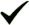 101112  12345678910111213141516171819202122232425262728293031ProvinsiPaluDonggalaTolitoliBuolSigiMorowali UtaraParigi MoutongPosoMorowaliTojo Una-unaBanggaiBanggai KepulauanBanggai Laut